Gimnastyka buzi i językaĆwiczenia prowadzone w formie zabawowej (Czy potrafisz tak jak ja?) są gimnastyką dla buzi i języka. Pamiętaj, aby każde z nich kilkakrotnie powtórzyć wraz z dzieckiem. Ćwiczenia należy wykonywać przed lustrem.Szeroki i rozluźniony język wysuń jak najdalej na brodę.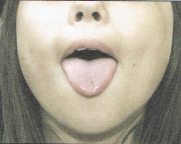 Unieś czubek języka jak najwyżej w kierunku nosa.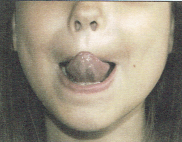 3.Przy szeroko otwartej buzi dotknij czubkiem języka podniebienia.3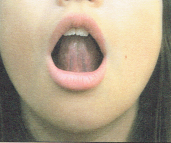 Wypchnij językiem policzek na przemian lewy i prawy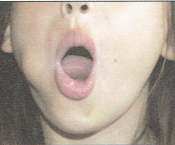 Sięgnij  czubkiem  języka w kierunku ucha  na przemian do lewego i prawego.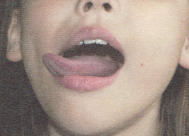  Wysuń do przodu usta  ściągnięte w dzióbek jak przy wymawianiu głoski u.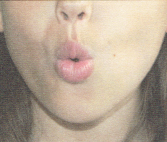 